Thursday 28th January – Science - Sounds – Hearing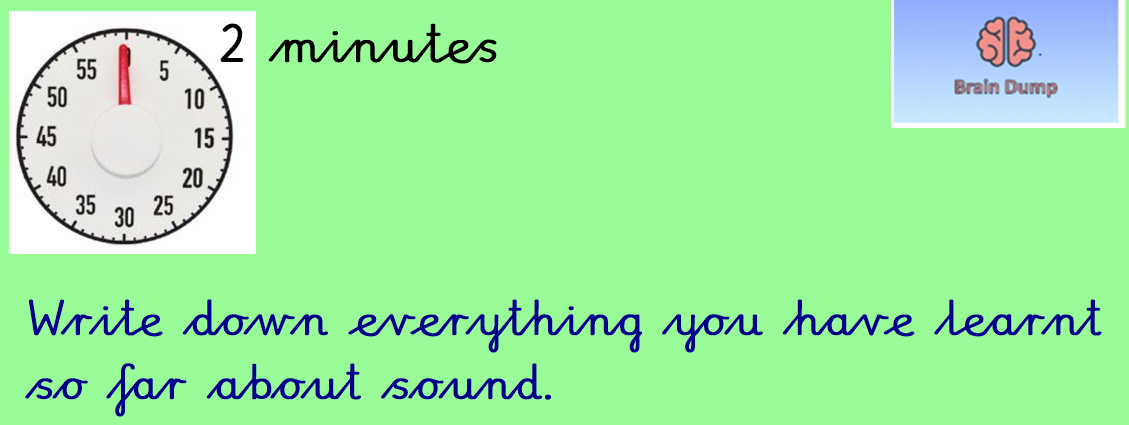 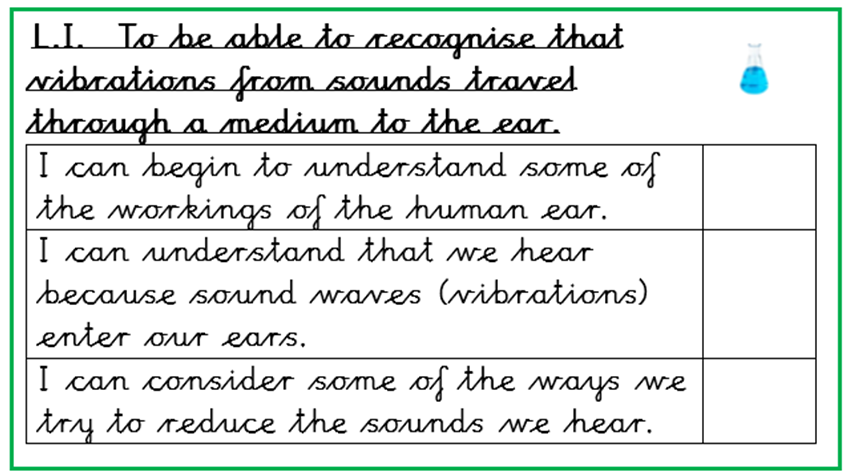 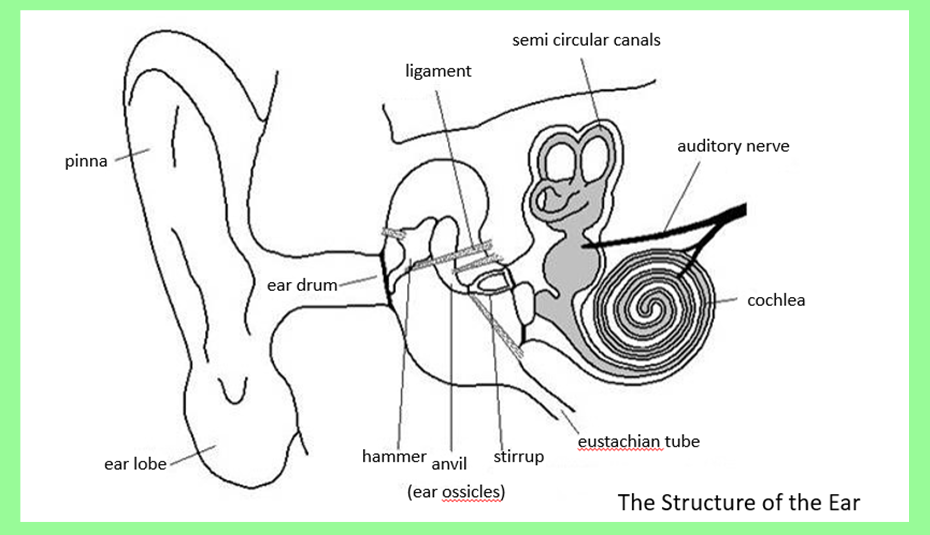 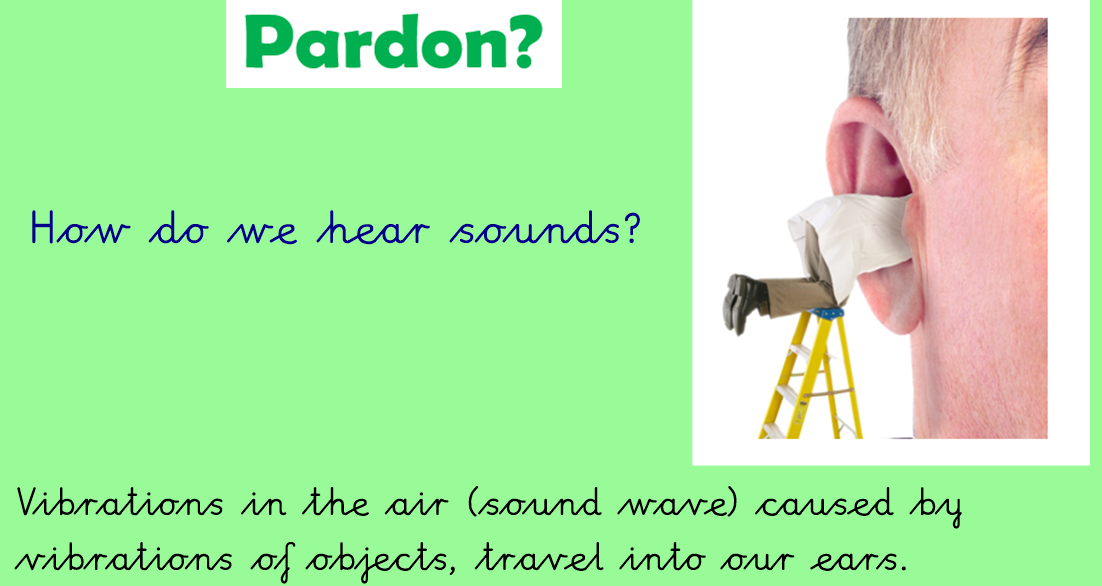 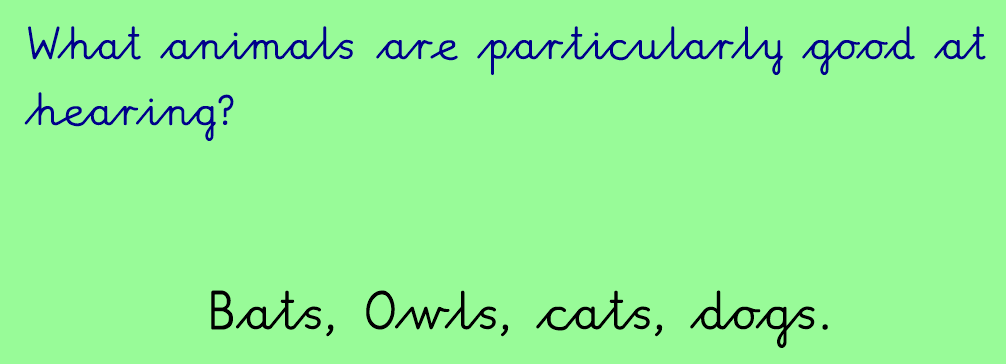 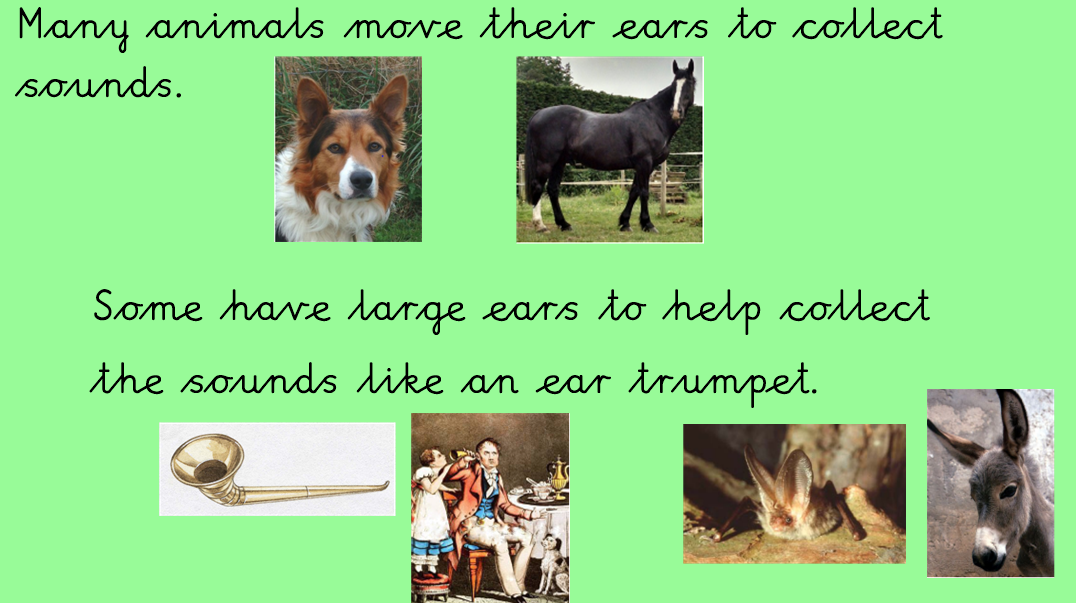 